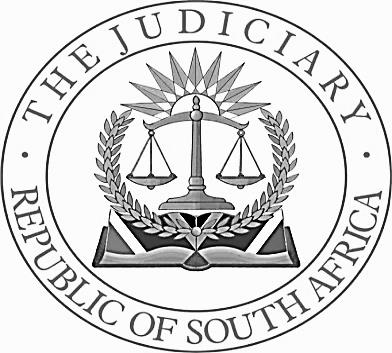 IN THE HIGH COURT OF SOUTH AFRICAGAUTENG DIVISION, PRETORIAOPPOSED MOTION ROLL FOR THE WEEK 4 – 8 NOVEMBER 2019BEFORE THE HONOURABLE JUSTICE GEACH 7T P MOTUBATSEVSSBSA +19565/159ALZU ONDERNEMINGSVSXING XING FARMING CC99905/15      15SBSAVSB L MOLEMA +176407/16      19M J BOROTOVSC BOROTO6411/17      21S.A BANK OF ATHENSVSCHURCHILL HOUSE74162/17      25M MALEBYEVSPHAHAMA SYSTEMS DEVELOPMENT82764/17      28T E TSOEUVSHON MAGISTRATE M KHOELE +129604/17      34S ZWANEVSS A C O E18930/18      37H R RIHLAMPFU +1VSLEXUS NEXUS S.A +285668/18      42CASH FLOW CAPITALVSPC GLOBE TECHNOLOGIESSM CC42835/18      44ZEPHAN (PTY) LTD + 4VSM D LEMMER +1	53636/1738346/1735379/1750J VILAKAZIVSREATLEGILE PROJECTS CC39742/19